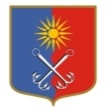 КИРОВСКИЙ МУНИЦИПАЛЬНЫЙ РАЙОНЛЕНИНГРАДСКОЙ ОБЛАСТИАДМИНИСТРАЦИЯОТРАДНЕНСКОГО ГОРОДСКОГО ПОСЕЛЕНИЯП О С Т А Н О В Л Е Н И Еот «02» октября 2018 года №  492О внесении изменений в Административный регламент по предоставлению муниципальной услуги по организации ритуальных услуг администрацией МО «Город Отрадное, утверждённый постановлением администрации МО «Город Отрадное» от 19.06.2018 года № 320Администрация МО «Город Отрадное»  постановляет:1. Внести изменения в Административный регламент по предоставлению муниципальной услуги по организации ритуальных услуг администрацией МО «Город Отрадное, утверждённый постановлением администрации МО «Город Отрадное» от 19.06.2018 года № 320 (далее – Административный регламент):1.1. абзац первый пункта 1.2. изложить в следующей редакции:«1.2.2. Структурным подразделением, ответственным за предоставление муниципальной  услуги, является Управление муниципального имуществ, архитектуры, градостроительства  (далее – Управление).».1.2. по тексту Административного регламента слово «Отдел» заменить словом «Управление».1.3. абзац 3 пункта 2.2. изложить в следующей редакции:«Структурным подразделением, ответственным за предоставление муниципальной  услуги, является Управление муниципального имуществ, архитектуры, градостроительства.».2. Настоящее постановление вступает в силу со дня его официального опубликования.3. Настоящее постановление подлежит официальному опубликованию и размещается в сети Интернет на официальном сайте МО «Город Отрадное» www.otradnoe-na-nеve.ru .4.  Контроль за исполнением настоящего постановления возложить на первого заместителя главы администрации МО «Город Отрадное» А.В. Аверьянова.Глава администрации                                                                            В.И. Летуновская